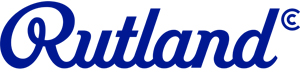 Open 10 mile Time Trial Incorporating the National Clarion CC 10 Mile Championships"promoted for and on behalf of Cycling Time Trials under their rules & regulations"14:00 Saturday 20th August 2016 	Course: O10/1	    Hatfield WoodhouseEvent Headquarters: Hatfield Woodhouse Village Hall, Main Street, DN7 6BPEvent Organiser:Joe Le Sage	24 Green Oak Road, S17 4FP		07864 575912		jjlesage@hotmail.comTimekeepers:	John Clarke		Malcolm SmithCourse description: Start on A614 at Lamp Post No. 08209 near metal gate at southern end of Hatfield Woodhouse. Proceed southwards on A614 to Blaxton TI (5.026 miles). Encircle island and retrace along A614 to finish at LP No. 08212 at northern corner of triangle at end of Ancient Lane (10 miles).Please note that the turn is quite tight - don't approach too fast!No parking by competitors or their helpers anywhere on Ancient Lane, Hatfield WoodhouseNo U turns in sight of the start or FinishNo stopping at the finish, please continue straight back towards the HQNumbers will be available as usual at the event HQ prior to the event.. Keep your heads up while riding and obey the rules of the road.  Remember that marshals are there to warn traffic that is a race on, not stop the traffic or advise you whether it is clear.  Take responsibility for your own riding at all times.  The road surface on the course is a little rough, might be best leaving them silk track tubs at home for this one. There are also a couple of junctions off to the side of the main road so keep aware of the traffic around you. Make sure that you stay safe first and fast second.   IN THE INTERESTS OF YOUR OWN SAFETY  Cycling Time Trials and the event promoters strongly advise you to wear a HARD SHELL HELMET that meets an internationally accepted safety standard.  In accordance with Regulation 15 ALL JUNIOR competitors must wear Protective Hard Shell Helmets.  It is recommended that a working rear light, either flashing or constant, is fitted to the machine in a position visible to following road users and is active whilst the machine is in use.  Prize ListThis event may be subject to doping controlIt is your responsibility to checkAs soon as you have finished, you should return to the HQ as it is your responsibility to check if you are requiredRace numbers required for doping control will be displayed adjacent to the result boardOverall1st2nd1st£50V40£15£10Best PB£202nd£40V50£15£10Jun/Juv£153rd£30V60£15£10Team of 3£15 each4th£20V70£15-5th£10Women£50£30NoNameClubCatStart Time6GeoffreyHagueRutland Cycling ClubV7014:067LindsayClarkeFenland Clarion CCWV5014:178SteveClarkeFenland Clarion CCV5014:239JohnHatfieldRavensthorpe CCV6014:5410ShawnGoughTuxford Clarion C CV4014:1011IanAmblerRockingham Cycling ClubV4014:2612AlixArcherSheffrec CCWV4014:1213JohnSlaterDoncaster Wheelers C.C.V6014:3314NicholasSharpeBuxton CC/Sett Valley CyclesV5014:2415ChrisLedgerLangsett Cycles Race TeamV5014:1516PaulArmstrongSheffrec CCSen14:1617RichardHembroughTeam SwiftV5014:0718FrancisGraftonNottingham Clarion CCV6014:1819KathrynArmstrongSheffrec CCWSen14:1920Stuart Wells Flex-Tech Ettridge Cycles RTV4014:2021ThomasBoothBirdwell WheelersJun14:2122RichardHighSSLL Racing TeamV4014:2223SimonCooperNottingham Clarion CCV4014:0824KeithWorrallStockport Clarion CCV4014:1425JackLevickTuxford Clarion C CSen14:2526AlexDeckLangsett Cycles Race TeamWV4014:1127RodMasonStockport Clarion CCV4014:2728WillBeechNottingham Clarion CCJuv14:2829JohnDaltonWhirlow WheelersV6014:2930LiamBosleyTeam MiVelo RacingSen14:3031SimonHallRutland Cycling ClubSen14:3132DavidCookRockingham Cycling ClubV6014:3233RichardBirkinNottingham Clarion CCV4014:1334MelBentleyWakefield CCV6014:3435DaveMorganOut of the Saddle CCV5014:3536SteveKayeFenland Clarion CCV5014:3637DuncanMcLarenStockport Clarion CCV4014:3738GordonWordsworthWhirlow WheelersV6014:3839JayneClarkeTuxford Clarion C CWV4014:3940NealParkinNorth Notts Olympic CCSen14:4041PatrickGouldMatlock CCV4014:4142IanClarkeTuxford Clarion C CV5014:4243JohnSmithThurcroft CCV7014:4344Matthew FinchLeicester Forest CCV4014:4445DarylMaySheffrec CCV4014:4546RobertBarnardTeam Cystic FibrosisV4014:4647Martin Gibson100% MESen14:4748Edward MellorBeeston Cycling ClubSen14:4849JamesHawkinsNorth Midland Youth SquadJuv14:4950KeithAinsworthSheffrec CCV5014:5051RichardLuntRossington Wheelers CCSen14:5152DavidWrightCheshire Roads ClubV6014:5253PeterCampbellHeanor Clarion CCSen14:5354AndrewMartinTuxford Clarion C CV4014:0955AndyTurnerSheffrec CCSen14:5556MarkSaynerFeatherstone RCSen14:5657AndrewSpittlehouseCalder ClarionV4014:5758JohnWoodhouseBirdwell WheelersV5014:5859GaryClarkeRutland Cycling ClubV5014:5960DarrylWallOut of the Saddle CCV4115:0061KarenLedgerLangsett Cycles Race TeamWV4315:0162DominicWattsVeloviewerV4015:0263AnthonyYatesSt Helens CRCV6015:0364PaulHarwoodNottingham Clarion CCV6015:0465MarkMcCartneyNottingham Clarion CCV4015:0566NicholasLatimerRutland Cycling ClubSen15:0667SteveHancockCalder ClarionV5015:0768NicolaHollowaySheffrec CCWSen15:0869PaulHomanMatlock CCV5015:0970IanGuilorMapperley CCV4015:1071TimHallRutland Cycling ClubV5015:1172AlNortonMapperley CCV5015:1273AlanKayeCity RC (Hull)V6015:1374MikeWolstenholmeMacclesfield WheelersV7015:1475AndrewCuttsTeam BottrillSen15:1576ChrisWallisTeam BottrillV5015:1677NigelFinchMercia - Lloyds Cycles CCV6015:1778PhilShawBury Clarion CCV4015:1879JessicaBeyer-LyonsNottingham Clarion CCWV4015:1980DanTaylorBirdwell WheelersSen15:20